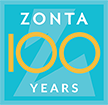 ZONTA INTERNATIONALCENTENNIAL LIGHT UP THE NIGHTWorldwide & In your CommunityFriday, November 8, 2019As we celebrate the ZONTA International Centennial we invite your members to Light Up the NIGHT. Plan to do something fun: As a Group, invite the community to an event or just something that is YOU in CelebrationOf your GREAT work and membership of giving to others through SERVICE and ADVOCACY.Here’s a few LIGHT UP Examples:LuminariesSparklersGlow LightsCandle LightingLighted Trees or BuildingsPorch lights lite all over townSearch LightsAn airplane fly over with Zonta LightsOH! How much FUN you canHave Celebrating ZONTA